Утвержденпостановлением КомитетаДжанкойской РОПот 26.12. 2023 г. № 8ПЛАН работы Комитета и президиума Джанкойской районной организации Профсоюза работников народного образования и науки РФ    на январь – август 2024 годаг. Джанкой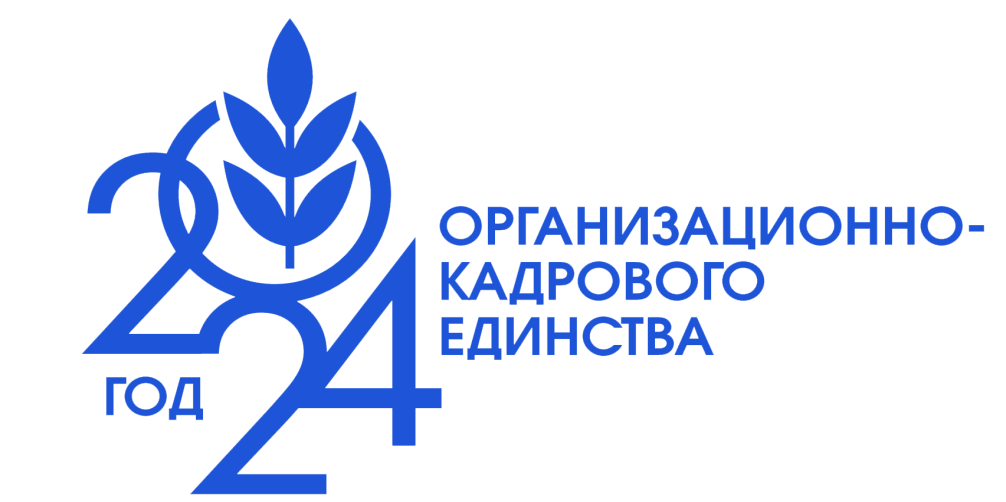 Год 2024Раздел  I. Заседания коллегиальных органов Джанкойскойрайонной  организации ОПО                                 Заседания Комитета ПрофсоюзаМАРТ О реализации социального партнерства в Год семьи и организационно-кадрового единства, как важного фактора усиления социальной защиты работников образования района.2. Об утверждении исполнения сметы доходов и расходов и бухгалтерскогобаланса Джанкойской районной организации ОПО за 2023 год.                                                     МАЙ     1. О проектах постановлений  III  отчетно-выборной конференции Джанкойской районной организации Общероссийского Профсоюза образования.    - Об отчете Комитета Джанкойской районной организации Общероссийского Профсоюза образования о работе за период с октября 2019 года по август 2024 года;- Об отчете контрольно-ревизионной комиссии Джанкойской районной организации Общероссийского Профсоюза образования о работе за период с октября 2019 года по август 2024 года;- О прекращении полномочий выборных органов Джанкойской районной организации Общероссийского Профсоюза образования;- Об избрании председателя Джанкойской районной организации Общероссийского Профсоюза образования;- Об избрании Комитета Джанкойской районной организации Общероссийского Профсоюза образования;- Об избрании президиума Джанкойской районной организации Общероссийского Профсоюза образования;- Об избрании контрольно-ревизионной комиссии Джанкойской районной организации Общероссийского Профсоюза образования;- О приоритетных направлениях деятельности Джанкойской районной организации Общероссийского Профсоюза образования;- Об избрании делегатов на V отчетно-выборную конференцию Крымской республиканской организации Общероссийского Профсоюза образования.       - О делегировании представителей Джанкойской РОП в состав Комитета Крымской республиканской организации Общероссийского Профсоюза образования.                                                               ФЕВРАЛЬРаздел II.  Заседания президиума ДРОПОб итогах:- коллективно-договорной кампании за 2023год;                                                                                     Винниченко О.С., Дзюба О.А.- правозащитной работы в 2023 году;                                                                                    Винниченко О.С., Дьяченко О.А.- работы ДРОП по защите прав членов Профсоюза на здоровые и безопасные условия труда (утверждение сводного отчета по форме 19-ТИ)                                                                                 Головко Р.П., Костыря С.В.- реализации Плана мероприятий тематического года 2023 -  «Год педагога и наставника»;                                                                                                  Каминская Т.Г.- работы с обращениями, заявлениями и письмами членов Профсоюза в 2023 году                                                                                                 Винниченко О.С.- реализации Программы КРО Профсоюза «Здоровье членов Профсоюза – забота общая» в Джанкойской районной организации в  2023 году;                                                                                                    Рыжих Л.С.2.  Об утверждении:- сводного статистического отчета за 2023 год;- Публичного отчета Джанкойской районной организации ОПО за 2023 год;                                                                            Каминская Т.Г., специалисты ДРОП,                                                                                   президиум ДРОП- сводного финансового отчета Джанкойской районной организации ОПО за 2023 год, исполнения сметы доходов и расходов и бухгалтерского баланса;                                                                                          Рыжих Л.С.                                                                                          Николаенко В.В.- положения «О порядке проведения районного смотра-конкурса «Лучший коллективный договор образовательной организации»                                                                           Николаенко В.В., Дьяченко О.А.- положения «О порядке проведения районного смотра-конкурса «Лучший социальный партнер первичной профсоюзной организации» (среди руководителей образовательных учреждений)                                                                    Николаенко В.В., Думак Ю.А.- Плана мероприятий тематического года – «Год организационно-кадрового единства и Год семьи»                                                                                            Каминская Т.Г.- Графика проведения отчетно-выборных собраний в первичных профсоюзных организациях в 2024 году                                                                                             Каминская Т.Г.3.  Об участии:- в проведении республиканского конкурса «Лучший коллективный договор»;- в проведении  XVIII Спартакиады Крымской республиканской организации ОПО;- в проведении IX сессии Крымской педагогической школы «КрымиЯ»;- в мероприятиях в рамках проведения Всемирного дня действий профсоюзов «За достойный труд»;- в профсоюзной акции «Добрые сердца – заботливые руки» для воспитателей дошкольных учреждений на уровне КРО ОПО и ДРО ОПО;- в проведении обучающих семинаров по организационно-массовой работе на базе Центра отдыха «Учитель» в 2024 году.                                                                                 Каминская Т.Г., Николаенко В.В.4. О созыве:- IX заседания Комитета профсоюза и проектах постановлений.                                                           АПРЕЛЬ       1. О мерах социальной поддержки работников образования, установленных на региональном и муниципальных уровнях в 2023 году                                                  Отв.Каминская Т.Г., Винниченко О.С., Рыжих Л.С.                                                          Попович А.С., председатели ППО     2. Об организации оздоровления членов Профсоюза и их детей в 2024 году, удешевлении стоимости санаторно-курортного лечения за счет членских профсоюзных взносов.                                                                       Отв. Каминская Т.Г., Рыжих Л.С.,3. О созыве Х заседания Комитета профсоюза и проектах постановлений III  отчетно-выборной конференции в Джанкойской районной организации Общероссийского Профсоюза образования                                                                              Каминская Т.Г., члены президиума,                                                                                   председатели ППО4. О кандидатуре профсоюзных кадров и актива для занесения в Книгу Почета Крымской РО ОПО                                                                      Каминская Т.Г., Николаенко В.В.5. Об участии Джанкойской РОП в проведении  IХ  сессии  Крымской педагогической школы «КрымиЯ»                                                                                Османова Д.А., Думак Ю.А.       6. О проведении выездного обучающего семинара  молодых педагогов ОУ района «Молодежь – будущее Профсоюза», III сессии Джанкойской профсоюзной педагогической школы (ДППШ - 2024)                                                                                 Османова Д.А., Думак Ю.А.       7. Об участии первичных профсоюзных организаций МОУ района в мероприятиях Всемирного Дня охраны труда, Всероссийской неделе по охране труда (ВНОТ)                                                        Головко Р.П., Костыря С.В.9. О проведении профсоюзной «Вахты памяти» на территориях поселений, посвященной 79-й годовщине Победы в Великой Отечественной войне Заветленинского региона (8 памятников)                                                                Совет молодых педагогов - Османова Д.А.,                                                              Совет ветеранов – Стяжкина Т.В.ИЮНЬ1. Об итогах проведения отчетов и выборов в первичных профсоюзных организациях МОУ района, анализ профсоюзного членства и организационной структуры Джанкойской РОП                                                                      Отв. Каминская Т.Г., Николаенко В.В.,2. О реализации республиканского проекта «Профсоюз рядом в 2024 году (об оказании помощи членам Профсоюза, имеющим детей с ОВЗ и детей-инвалидов)                                                                              Отв.  Каминская Т.Г., Рыжих Л.С.3. О мероприятиях, посвященных профессиональным праздникам в отрасли образования                                                                              Отв. Каминская Т.Г.  4. О ходе реализации проекта «Цифровизация Общероссийского Профсоюза образования» в Джанко	йской районной организации ОПО                                                                       Отв. Каминская Т.Г., Винниченко О.С., 5. Об организации подписки на профсоюзные периодические издания: «Позиция Профсоюза», «Народная трибуна», «Крымские известия»6. Об оформлении материалов на награждение профсоюзного актива и профсоюзных кадров при проведении отчетно-выборной конференции.                                                                 Отв. Каминская Т.Г., председатели ППО                                                                       МОУ районаАВГУСТ1. Заседание III отчетно-выборной конференции Джанкойской районной организации Общероссийского Профсоюза образования- Об отчете Комитета Джанкойской районной организации Общероссийского Профсоюза образования о работе за период с октября 2019 года по август 2024 года;- Об отчете контрольно-ревизионной комиссии Джанкойской районной организации Общероссийского Профсоюза образования о работе за период с октября 2019 года по август 2024 года;- О прекращении полномочий выборных органов Джанкойской районной организации Общероссийского Профсоюза образования;- Об избрании председателя Джанкойской районной организации Общероссийского Профсоюза образования;- Об избрании Комитета Джанкойской районной организации Общероссийского Профсоюза образования;- Об избрании президиума Джанкойской районной организации Общероссийского Профсоюза образования;- Об избрании контрольно-ревизионной комиссии Джанкойской районной организации Общероссийского Профсоюза образования;- О приоритетных направлениях деятельности Джанкойской районной организации Общероссийского Профсоюза образования;- Об избрании делегатов на V отчетно-выборную конференцию Крымской республиканской организации Общероссийского Профсоюза образования.- О делегировании профсоюзного актива ДРОП в состав Комитета Крымской республиканской организации Общероссийского Профсоюза образования.Вопросы для рассмотрения на совместных заседаниях Коллегии управления образования, молодежи и спорта администрации Джанкойского района и Комитета, президиума районной организации ПрофсоюзаМАРТ   1. О реализации социального партнерства в Год семьи и организационно-кадрового единства как важного фактора усиления социальной защиты работников образования района.АПРЕЛЬ Об утверждении кандидатур на оказание ежегодной материальной помощи педагогическим работникам из числа лиц, ушедших на заслуженный отдых, за значительный вклад в развитие образования Крыма.Об утверждении кандидатуры на присуждение премии Государственного Совета Республики КрымОб утверждении кандидатур на награждение Почетной Грамотой Министерства образования и науки Российской ФедерацииРабота постоянных комиссий и Советов Джанкойской районной организации Общероссийского Профсоюза образованияРабота постоянных комиссий Комитета Джанкойской районной организации Профсоюза (по отдельным планам 2 раза в год)                                      Отв.: Болдырева Т.Н., председатели комиссий:                                                   Николаенко В.В., Дзюба О.А., Дьяченко О.А.,                                              Головко Р.П., Абибуллаев А.Ш., Щегула Е.Г.,                                              Кучков А.В. Работа Совета молодых педагогов при Комитете Джанкойской районной организации Профсоюза (по отдельному плану 1 раз в квартал)                                              Отв.: Османова Д.А., Думак Ю.А.Работа Совета ветеранов педагогического труда и профсоюзного движения (1 раз в квартал по отдельному плану)                                             Отв.: Стяжкина Т.В., Каминская Т.Г.Раздел III. Общие организационные мероприятия     1. Джанкойская районная организация Общероссийского Профсоюза образования выделяет в своей деятельности основные направления Года семьи и организационно - кадрового единства:- содействие повышению заработной платы педагогов отрасли, совершенствованию ее структуры;- развитие социального партнерства в целях активизации деятельности профсоюзных организаций и увеличения численности членов Профсоюза;- содействие улучшению кадровой политики в системе образования района – подготовке, закреплению в отрасли образования и профессиональному становлению педагогических кадров;- создание условий для развития профессиональных качеств педагогов, реализации их творческих потребностей, занятий физкультурой и спортом; - осуществление контроля, за обеспечением дополнительной и достойной оплаты педагогическим работникам за выполнение ими с их письменного согласия дополнительных видов работ, непосредственно связанных с образовательной деятельностью;- оказание бесплатной юридической помощи членам Профсоюза в решении вопросов, связанных с трудовыми правами и пенсионным обеспечением, социальным и медицинским страхованием;- анализ реализации проекта «Цифровизация Профсоюза», оказание организационно-методической помощи профсоюзным организациям;- реализация мероприятий тематического года – 2024 – «Год семьи и организационно-кадрового единства» в отрасли образования;- регистрация коллективных договоров, анализ их эффективности;- проведение мониторинга страниц ППО на сайтах образовательных учреждений;- подготовка и участие в мероприятиях Всемирного Дня охраны труда;- обеспечение профсоюзных организаций информационными и методическими материалами, формами отчетности, электронными профкартами;- проведение форумов, слетов и конкурсов с целью повышения имиджа Профсоюза, профсоюзной грамотности, мотивации профсоюзного членства;- применение технологии рейтингования первичных организаций Профсоюза с целью управления результатами их деятельности и повышения качества жизни членов Профсоюза;- изучение и трансляция лучших практик профсоюзной работы;- выдвижение молодежи до 35 лет в составы выборных коллегиальных органов и на выборные профсоюзные должности;- поиск новых инструментов профсоюзной работы, ориентированных на реализацию приоритетных направлений деятельности Профсоюза. 2. Проведение консультаций, оказание методической помощи организациям Профсоюза в осуществлении контроля за реализацией:• положений Указа Президента России от 7 мая 2018 года № 204 «О национальных целях и стратегических задачах развития Российской Федерации на период до 2024 года» в части мер, направленных на повышение доступности качественного образования;• условий повышения квалификации педагогических и управленческих кадров, обеспечения непрерывного профессионального развития педагогических работников, формирования региональной системы их научно-методического сопровождения;• нормативных правовых актов, связанных с сокращением и устранением избыточной отчётности учителей, воспитателей и педагогов дополнительного образования детей, педагогических работников организаций среднего профессионального образования, совершенствованием структуры рабочего времени, условий труда и отдыха педагогических работников, оптимизацией различных видов их организационно-педагогической деятельности;• мер по обеспечению социальных гарантий, защиты трудовых прав и профессиональных интересов педагогических работников;• порядка проведения аттестации педагогических работников организаций, осуществляющих образовательную деятельность, утвержденного приказом Минпросвещения России от 24 марта 2023 г. № 196 «Об утверждении порядка проведения аттестации педагогических работников организаций, осуществляющих образовательную деятельность.3. Проведение мониторинга проектов нормативных правовых актов, затрагивающих права и законные интересы работников сферы образования.                                                             Отв. Винниченко О.С., Дьяченко О.А.4. Оказание организационно-методической помощи по подготовке и проведению отчетов и выборов в профсоюзных организациях.                                                           до августа 2024 года                                       Отв. Каминская Т.Г., Щегула Е.Г., Николаенко В.В.5. Изучение практики работы и оказание организационно-методической помощи первичным профсоюзным организациям по предоставлению работникам отрасли социальных льгот, гарантий и компенсаций согласно заключенным Соглашениям и коллективным договорам.до июля 2024 года                                           Отв. Винниченко О.С.,6. Анализ профсоюзного членства и организационной структуры Джанкойской районной организации Профсоюза.Январь-июль 2024 года                 Отв. Каминская Т.Г., Винниченко О.С.                                                                      председатели ППО          7.  Анализ правозащитной работы за 2023 год.                                                   Отв. Винниченко О.С., председатели ППО. 8.   Реализация мероприятий тематического Года семьи и организационно-кадрового единства».    в течение года (по отдельному плану)                                                          Отв. Каминская Т.Г., Николаенко В.В.,                                                                 члены президиума, председатели ППО    9. Анализ и обобщение материалов, поступивших от профсоюзных организаций, по охране труда за 2023 год.         Январь-февраль                                    Отв. Каминская Т.Г., Головко Р.П.,                                                                         председатели ППО    10. Анализ подведения итогов колдоговорной кампании за 2023 год.январь-февраль                         Отв. Каминская Т.Г., Винниченко О.С.                                                                      председатели ППО     11. Анализ порядка проведения аттестации педагогических работников организаций, осуществляющих образовательную деятельность, утвержденного приказом Минпросвещения России от 24.03.2023 года № 196 «Об утверждении порядка проведения аттестации педагогических работников организаций осуществляющих образовательную деятельность»в течение года                        Отв. Каминская Т.Г., Дьяченко О.А.12.    Анализ финансовой отчетности профсоюзных организаций по итогам 2023 года. январь                                        Отв. Рыжих Л.С., председатели ППО,                                            контрольно-ревизионная комиссия ДРОП13. Подведение итогов эффективности деятельности ДРОП согласно статистическим и тематическим отчетам за 2023 год.    февраль                              Отв. Каминская Т.Г., члены президиума                                                              председатели ППО    14. О реализации Программы оздоровления членов Профсоюза и утверждение программы Джанкойской районной организации Профсоюза «Здоровье членов Профсоюза – забота общая» на 2024-2026 гг.февраль                                Отв. Каминская Т.Г., Рыжих Л.С.,                                                              Османова Д.А.15. Проведение мониторинга эффективности сайта и страницы районной организации профсоюза на сайте Крымской РО ОПО.     февраль-июнь                         Отв. Думак Ю.А., Николаенко В.В.16.   Организация подписки на региональные и отраслевые периодические издания «Позиция Профсоюза», «Мой Профсоюз», «Народная трибуна», «Крымские известия».1 раз в полугодие                          Отв. Каминская Т.Г., Винниченко О.С.17.  Проведение выездных консультаций для профсоюзного актива и руководителей учреждений образования (Согласно графику), посещение отчетно-выборных собраний.февраль-апрель                         Отв. Каминская Т.Г., Винниченко О.С.                                                       члены президиума18. Подготовка и проведение мероприятий к Всемирному Дню охраны труда.апрель                              Отв. Каминская Т.Г., Головко Р.П.                                                     комиссия по охране труда19. Анализ работы с обращениями, письмами и предложениями членов Профсоюза.    до августа 2024 года              Отв. Каминская Т.Г., Винниченко О.С.                                                                  председатели ППО    20. Оформление материалов на награждение профсоюзного актива и профсоюзных кадров.     до 23 августа 2024 года              Отв. Каминская Т.Г., Винниченко О.С.                                                                  председатели ППО    21. Обеспечение профсоюзных организаций информационными и методическими материалами, формами отчетности, профсоюзными билетами.        до 23 августа 2024 года              Отв. Каминская Т.Г., Винниченко О.С.                                                                  председатели ППО    22. Информационное наполнение сайта Профсоюза, интернет-страниц Профсоюза в социальных сетях «ВКонтакте», «Одноклассники»,  мессенджере «Телеграмм».в течение года                                Отв. Думак Ю.А., Николаенко В.В.                                                                  Абибуллаев А.Ш.23. Участие в коллективных мероприятиях профсоюзов 1 мая и 7 октября.                                                  Отв. Николаенко В.В., Османова Д.А.                                                                  председатели ППО   24. Совместная работа и оказание организационно-методической помощи Совету молодых педагогов, Совету ветеранов, Совету директоров,  Комиссии по информационной работе. в течение года                 Отв. Николаенко В.В., Османова Д.А. Головко Р.П.                                                  Каминская Т.Г., Дьяченко О.А., Маненко О.А.   25. Мониторинг выполнения мероприятий тематического «Года семьи и организационно - кадрового единства» весь период                                           Отв. Каминская Т.Г., Винниченко О.С.26. Участие в проведении профсоюзного диктанта «К отчетам и выборам готов!»  январь                                      Отв. Каминская Т.Г., Винниченко О.С.                                                            председатели ППО                    27. Участие в проведении XVIII Спартакиады КРО ОПО, республиканском конкурсе «Мама, папа, я – вместе дружная семья»   апрель                                         Отв. Каминская Т.Г., Османова Д.А.   28. Участие в заседании республиканского Совета ветеранов педагогического труда и профсоюзного движения «Встреча поколений»;май                                            Отв. Каминская Т.Г., Стяжкина Т.В.,                                                                 Тыщенко В.Э.29. Участие в работе  Крымской педагогической профсоюзной школы «КрымиЯ»         июнь-июль                   Отв. Каминская Т.Г., Османова Д.А.              30. Участие в подготовке и проведении муниципальных этапов профессиональных конкурсов «Учитель года», «Воспитатель года», «Педагогический дебют»,  «Психолог года», «Учитель здоровья»                  в течение года               Отв. члены президиума, председатели ППО 31. Участие в подготовке и проведении профессиональных праздников: День знаний, День воспитателя и всех дошкольных работников, День учителя, Всемирный день охраны труда;         в течение года               Отв. члены президиума, председатели ППО 32. Участие в проведении республиканского конкурса «Лучший коллективный договор»         до 1 мая 2024 года       Отв. Каминская Т.Г., Винниченко О.С.                                                                            председатели ППО                33.  Участие в реализации проекта «Профсоюзное образование»:  «Эффективное управление профсоюзной организацией в современных условиях. Отчеты и выборы как фактор организационного укрепления Профсоюза»;             февраль-март                           Отв. Каминская Т.Г., 34. Участие в работе школы для профсоюзного актива, председателей первичных профсоюзных организаций, резерва профсоюзных кадров на базе Центра отдыха «Учитель».             февраль-март                           Отв. Каминская Т.Г., Николаенко В.В.35. Участие в работе постоянно действующих семинаров КРО ОПО:  – для внештатных правовых инспекторов труда: «Профсоюзный контроль соблюдения трудового законодательства работодателем как основная составляющая защиты трудовых прав и экономических интересов членов Профсоюза»;март                                                    Отв. Дьяченко О.А. - для уполномоченных по охране труда: «Актуальные изменения законодательства в области охраны труда»;март-сентябрь                                      Отв. Грицюк В.В., Якушев В.П.  – для внештатных технических инспекторов труда: «Культура безопасности – просто о сложном!»;апрель                                                     Отв. Костыря С.В. – для ответственных за информационную работу в территориальных и первичных профсоюзных организациях: «Информационная работа в профсоюзной организации. РR-технологии для Профсоюза»;апрель                                                     Отв. Думак Ю.А., Николаенко В.В.– для впервые избранных председателей первичных профсоюзных организаций: «Приоритетные направления деятельности Профсоюза: трудности и пути их преодоления»; май-июнь                                        Отв. Николаенко В.В., председатели ППО– участие в семинаре для руководителей муниципальных органов управления образованием, председателей территориальных профсоюзных организаций: «Социальное партнерство: тенденции развития партнерских отношений между органами управления образованием и профсоюзными организациями».      июнь-июль                                        Отв. Каминская Т.Г., Головко Р.П.- участие в работе Онлайн-семинара  «Профсоюзный компас» для профсоюзных лидеров, посвященный Году организационно-кадрового единства в Профсоюзе.   февраль ВКС                                         Отв. Каминская Т.Г., аппарат ДРОП– участие Джанкойской РОП в реализации проектов и программ Профсоюза «Молодежь – будущее Профсоюза на 2019-2025 гг.»       в течение года                              Отв.Османова Д.А., Николаенко В.В.– «Здоровье членов Профсоюза – забота общая» на 2020-2024 годы     в течение года                              Отв.Каминская Т.Г., Рыжих Л.С.,                                                                      председатели ППО – «Профсоюзное обучение»     в течение года                                Отв. Каминская Т.Г.,  Николаенко В.В.  – «Цифровизация Профсоюза»            январь-август                         Отв.Каминская Т.Г., Винниченко О.С.,                                                                      председатели ППО  – «Профсоюз – территория здоровья»      в течение года                              Отв. Османова Д.А., Николаенко В.В.Раздел IV. ОСУЩЕСТВЛЕНИЕ КОНТРОЛЯ ЗА ВЫПОЛНЕНИЕМ УКАЗОВ ПРЕЗИДЕНТА, ПОСТАНОВЛЕНИЙ ПРАВИТЕЛЬСТВ РОССИЙСКОЙ ФЕДЕРАЦИИ, РЕСПУБЛИКИ КРЫМ, РЕГИОНАЛЬНЫХ НОРМАТИВНЫХ АКТОВ, РЕШЕНИЙ ПРОФСОЮЗНЫХ ОРГАНОВ.4.1. Оказание консультативной, методической помощи профсоюзным организациям, осуществление контроля за реализацией в образовательных организациях:Указа Президента России от 7 мая 2018г. № 204 «О национальных целях и стратегических задачах развития Российской Федерации на период до 2024 года»;региональных проектов: «Современная школа», «Успех каждого ребенка», «Учитель будущего», «Цифровая образовательная среда», «Молодые профессионалы», «Содействие занятости женщин – создание условий дошкольного образования для детей в возрасте до трех лет», «Поддержка семей, имеющих детей» в рамках национального проекта «Образование»;–   стратегии развития воспитания в Российской Федерации на период до 2025 года;прогноза долгосрочного социально-экономического развития Российской Федерации на период до 2030 года, иных документов стратегического планирования на федеральном, региональном и муниципальных уровнях, а также мероприятий, программ и проектов в отрасли образования;мер по обеспечению социальных гарантий, защиты трудовых прав и профессиональных интересов педагогических работников в условиях реализации образовательных программ с применением электронного обучения и дистанционных образовательных технологий, смешанного обучения в очном и дистанционном режиме; постановлений VIII и IX Съездов Общероссийского Профсоюза образования.     в течение года                               Отв. члены президиума, председатели ППО,                                                                               аппарат Джанкойской РОП                                           Принимать участие:- в работе коллегии управления образования, молодежи и спорта;- в работе аттестационной комиссии по аттестации педагогических работников;- в работе комиссии по комплектованию образовательных учреждений района педагогическими и руководящими кадрами;- в работе августовской конференции;- в работе совещаний по организации оздоровления и санаторно-курортного лечения работников образовательных учреждений, членов Профсоюза;- в работе территориальной  комиссии по предоставлению коммунальных льгот и дополнительных социальных гарантий педагогическим работникам сельской местности;- в работе территориальной комиссии по подготовке к заключению и регистрации Соглашения и коллективных договоров.                                                                                                    Срок: в течение года                                                                          Отв. Каминская Т.Г.                                                             Винниченко О.С. юрисконсульт ДРОП                         Календарь знаменательных дат 2024 года- День знаний – 01 сентября- День воспитателя и всех дошкольных работников России и Всемирный день туризма – 27 сентября- День учителя России – 05 октября- Международный день пожилых людей – 01 октября- День народного единства – 04 ноября- 01 мая – Праздник Весны и труда- 09 мая - День Победы- 01 июня – Международный день защиты детей- 08 июня – День социального работника- 12 июня – День России- 20 июня – День медицинского работника- 22 августа – День Государственного Флага Российской Федерации- 23 февраля – День защитника Отечества- 08 марта – Международный женский день- 18 марта – День воссоединения Крыма с Россией- 25 марта – День работника культуры- 28 апреля – Всемирный день охраны труда- 27 июня – День молодежи России- 04 ноября – День народного единстваВзаимодействие с местными органами власти, управлением образования, молодежи и спорта    Развивать систему социального партнерства в целях достижения наиболее эффективных результатов образовательной деятельности, улучшения социально-экономической защиты работников отрасли, для чего:- повысить эффективность договорного регулирования социально-трудовых отношений на основе своевременного включения в Соглашения и коллективные договоры положений, ориентированных на достижение конкретных результатов с учетом мнения профсоюзной стороны;- продолжить практику совместной подготовки, согласования проектов нормативных локальных документов, касающихся социально-экономических, профессиональных трудовых прав и интересов работников образовательных учреждений района;- проводить совместный мониторинг по финансированию деятельности образовательных учреждений;- осуществлять урегулирование возникающих разногласий в ходе коллективных переговоров в порядке, установленном действующим законодательством о труде;- принимать участие в решении вопросов сохранения или установления адекватных квалификационных требований к педагогическим и иным работникам, руководителям образовательных учреждений и обеспечении законных условий их применения;- содействовать совершенствованию условий труда, в том числе устранению избыточной отчетной или иной документации, составляемой или заполняемой педагогическими работниками, упрощению её структуры и условий её составления и заполнения;- содействовать сохранению справедливых условий досрочного назначения страховой пенсии по старости;- оказывать бесплатную юридическую помощь членам Профсоюза в решении вопросов, связанных с трудовыми правами и пенсионным обеспечением, социальным и медицинским страхованием;- осуществлять контроль за формированием основ управления профессиональными рисками в сфере образования; проведении специальной оценки условий труда на рабочих местах ОУ, реализацией концепции нулевого травматизма, выявлением и профилактикой профессиональных заболеваний педагогических работников;- содействовать организации деятельности по формированию и обучению резерва из числа молодых специалистов на руководящие должности.Взаимодействие с судебными органами Республики Крым и Джанкойского района- по представительству трудовых прав и интересов работников образовательных организаций, членов Профсоюза, в судебных инстанциях;- по направлению обращений в государственные органы власти по вопросам, связанным с осуществлением общественного контроля за соблюдением трудового законодательства РФ об охране труда в сфере образования и о гарантиях профсоюзной деятельности;- по повышению качества консультационных услуг в деле защиты и представительства интересов членов Профсоюза ОУ;- по вопросам судебной защиты социально-трудовых прав работников образования, членов Профсоюза, в форме качественной подготовки документов в суд и представительства их интересов в судебных инстанциях.Взаимодействие с Министерством юстиции Республики Крым- по регистрации и продолжению деятельности районной организации Профсоюза;- по повышению правовой и корпоративной  культуры членов Профсоюза.